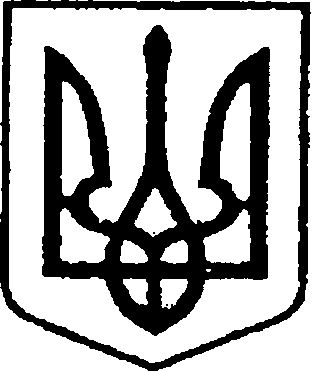                                                 УКРАЇНА                            ПРОЕКТ № 183                               ЧЕРНІГІВСЬКА ОБЛАСТЬ              від 23 02.2021р.Н І Ж И Н С Ь К А    М І С Ь К А    Р А Д А сесія VIII скликанняР І Ш Е Н Н Явід                                                     м. Ніжин	                         № Відповідно до статей 25, 26, 42, 59, 60, 73 Закону України «Про місцеве самоврядування в Україні», Регламенту Ніжинської міської ради Чернігівської області, затвердженого рішенням Ніжинської міської ради від 27 листопада 2020 року № 3-2/2020,  рішення Ніжинської міської ради від 22 травня 2019 року           № 10-55/2019 «Про утворення управління комунального майна та земельних відносин Ніжинської міської ради Чернігівської області та затвердження Положення про управління комунального майна та земельних відносин Ніжинської міської ради Чернігівської області», технічного паспорту на нежитлову будівлю «Склад мінпорошка» від 08 листопада 2018 року зі змінами від 13.02.2020 року, міська рада вирішила:1. Внести зміни в  рішення від 29 серпня 2019 року № 10-59/2019 «Про приватизацію частини залізничної колії № 97 довжиною 143,6 м та стрілочного переводу № 210, що розташовані за адресою: м. Ніжин, вул. Прилуцька, 89А, частини залізничної колії № 96 довжиною 40,2 м, що розташована за адресою:  м. Ніжин, вул. Прилуцька,89А переданих в оренду Товариству з обмеженою відповідальністю «Баришівська зернова компанія» шляхом викупу» , виклавши його в наступній редакції:	«1. Приватизувати об'єкти комунальної власності Ніжинської  територіальної громади, а саме: залізничну колію №97 довжиною 143,6 п.м та стрілочний перевод №210, що розташовані за адресою: м. Ніжин,                             вул. Прилуцька, 89а, та залізничну колію №96 довжиною 40,2 п.м, що розташована за адресою: м. Ніжин, вул. Прилуцька,89а, які передані в оренду Товариству з обмеженою відповідальністю «Баришівська зернова компанія» згідно договорів оренди індивідуально визначеного майна, що належить до комунальної власності територіальної громади міста Ніжина  від 18 жовтня 2017 року №18/10/17, від 19 квітня 2018 року №19/04/18 шляхом викупу.	2. Визначити, що ціна продажу об'єктів, а саме: залізничної колії №97 довжиною 143,6 п.м та стрілочного переводу №210, що розташовані за адресою:   м. Ніжин, вул. Прилуцька, 89а та залізничної колії №96 довжиною 40,2 п.м, що розташована за адресою: м. Ніжин, вул. Прилуцька, 89а, формується на підставі звіту про оцінку майна для цілей викупу,  затвердженого рішенням Ніжинської міської ради.3. Товариству з обмеженою відповідальністю «Баришівська зернова компанія» подати звіт про оцінку майна на залізничну колію №97 довжиною 143,6 п.м та стрілочний перевод №210, що розташовані за адресою: м. Ніжин, вул. Прилуцька, 89а та залізничну колію №96 довжиною 40,2 п.м, що розташована за адресою: м. Ніжин, вул. Прилуцька, 89а і рецензію на нього до Управління комунального майна та земельних відносин Ніжинської міської ради.4.Управлінню комунального майна та земельних відносин Ніжинської міської ради: 4.1.надати Ніжинській міській раді на затвердження звіт про оцінку майна та рецензію на об`єкт - залізничну колію №97 довжиною 143,6 п.м та стрілочний перевод №210, що розташовані за адресою: м. Ніжин, вул. Прилуцька, 89а та залізничну колію №96 довжиною 40,2 п.м, що розташована за адресою: м. Ніжин, вул. Прилуцька, 89а;4.2. вжити заходи, щодо укладання договору поділу нерухомого майна, розташованого за адресою: Чернігівська область, м. Ніжин, вул. Прилуцька, 89а між фізичною особою Савченком Михайлом Григоровичем, товариством з обмеженою відповідальністю «Баришівська зернова компанія» та Територіальною громадою в особі Ніжинської міської ради».5. Начальнику відділу комунального майна управління комунального майна та земельних відносин Ніжинської міської ради Чернігівської області Федчун Н.О., забезпечити оприлюднення даного рішення на офіційному сайті Ніжинської міської ради протягом п’яти робочих днів після його прийняття.  6. Організацію виконання даного рішення покласти на першого заступника міського голови з питань діяльності виконавчих органів ради Вовченка Ф.І., начальника управління комунального майна та земельних відносин Ніжинської міської ради Чернігівської області Онокало І.А.7. Контроль за виконанням даного рішення покласти на постійну комісію міської ради з питань житлово-комунального господарства, комунальної власності, транспорту і зв’язку та енергозбереження (голова комісії –  Дегтяренко В.М.).Міський голова							   	Олександр КОДОЛАПодає:Начальник управління комунального майна та земельних відносин Ніжинської міської ради	                          Ірина ОНОКАЛО	Погоджують:Перший заступник міського голови з питань діяльності виконавчихорганів ради                                                     	                        Федір ВОВЧЕНКОСекретар Ніжинської міської ради                       	                Юрій ХОМЕНКОНачальник відділу юридично-кадрового забезпечення апарату виконавчого комітету Ніжинської міської ради    		                                                В`ячеслав ЛЕГАГолова постійної комісії міської ради з питаньжитлово-комунального господарства, комунальноївласності, транспорту і зв’язку та енергозбереження	                                                     Вячеслав ДЕГТЯРЕНКОГолова постійної комісії міської ради з питаньрегламенту, законності, охорони прав і свобод громадян,запобігання корупції, адміністративно-територіальногоустрою, депутатської діяльності та етики                                      Валерій САЛОГУБПояснювальна запискаУ комунальній власності Територіальної громади в особі Ніжинської міської ради знаходяться 4/25 частки нежитлових будівель розташованих за адресою: Чернігівська область,  м. Ніжин, вулиця Прилуцька, будинок 89а.При внесені даних в Державний реєстр речових прав на нерухоме майно та реєстру прав власності на нерухоме майно за реєстровим номером 12763174104, державним реєстратором допущено помилку в розділі додаткові відомості, а саме, до 4/25 частки, які належать Територіальній громаді в особі Ніжинської міської ради, додатково внесено 2/5 частки замість цілої частки, стрілочного переводу № 210 «ЦСП № 210» (раніше залізнична колія № 20).За результатами інвентаризації майна Ніжинської територіальної громади  станом на 01.01.2021 року, КП «Ніжинське МБТІ» 13.02.2020 року внесло уточнення до технічного паспорту від 08.11.2018 року на нежитлову будівлю «Склад мінпорошка», розташованого за адресою:  Чернігівська область, 
м. Ніжин, вулиця Прилуцька, будинок 89а.З метою підготовки нотаріусом тексту договору купівлі-продажу з вірними даними стосовно нерухомого майна, що підлягає продажу шляхом викупу, підготовлено даний проект рішення.Проект рішення «Про внесення змін в рішення від 29 серпня 2019 року №10-59/2019 «Про приватизацію частини залізничної колії № 97 довжиною 
143,6 м та стрілочного переводу № 210, що розташовані за адресою: м. Ніжин, вул. Прилуцька,89А, частини залізничної колії № 96 довжиною 40,2 м, 
що розташована за адресою: м. Ніжин, вул. Прилуцька,89А переданих в оренду Товариству з обмеженою відповідальністю «Баришівська зернова компанія» шляхом викупу» відповідає вимогам Закону України «Про місцеве самоврядування в Україні», «Про приватизацію державного та комунального майна».Начальник управління комунального майна та земельних відносин Ніжинської міської ради			      Ірина ОНОКАЛОПро внесення змін в рішення від 29 серпня 2019 року 
№ 10-59/2019 «Про приватизацію частини залізничної колії № 97 довжиною 143,6 м та стрілочного переводу №210, що розташовані за адресою: м. Ніжин, 
вул. Прилуцька,89А, частини залізничної колії №96 довжиною 40,2 м, що розташована за адресою: м. Ніжин, вул. Прилуцька,89А переданих в оренду Товариству 
з обмеженою відповідальністю «Баришівська зернова компанія» шляхом викупу»